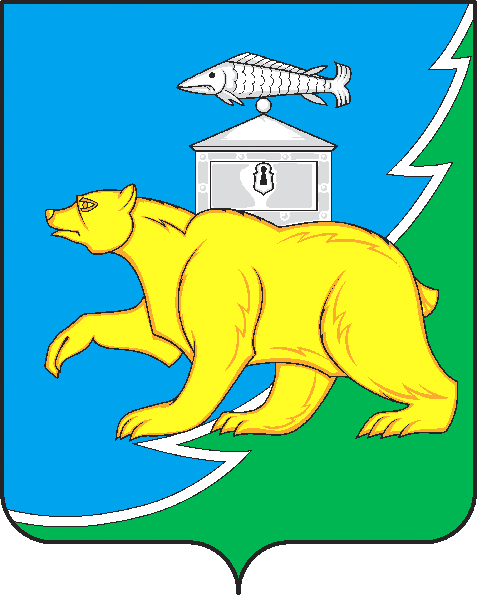 					Российская ФедерацияСовет депутатов Шемахинского сельского поселенияНязепетровского муниципального районаЧелябинской областиРЕШЕНИЕот 16.12.2022 г.   № 96с. ШемахаО согласовании Соглашения «О передаче осуществлениячасти полномочий между муниципальным
образованием «Нязепетровский
муниципальный район» Челябинской области и муниципальным образованием
«Шемахинское сельское поселение»Рассмотрев обращение Главы Шемахинского сельского поселения по согласованию Соглашения «О передаче осуществления части полномочий между муниципальным образованием «Нязепетровский муниципальный район» Челябинской области и муниципальным образованием «Шемахинское сельское поселение», и в соответствии с Федеральным законом от 06 октября 2003 года № 131- ФЗ "Об общих принципах  организации местного самоуправления в Российской Федерации", Уставом Шемахинского сельского поселения, Совет депутатов Шемахинского сельского поселения РЕШАЕТ:	1.Согласовать Соглашение «О передаче осуществления части полномочий между муниципальным образованием «Нязепетровский муниципальный район» Челябинской области и муниципальным образованием «Шемахинского сельское поселение» (Соглашение прилагается).	2. Решение вступает в силу  со дня принятия.     3. Контроль исполнения настоящего Решения поручить постоянной комиссии  Совета депутатов по мандатам, регламенту, законности и местному самоуправлению (Чернышова С.К.).Председатель Совета депутатов Шемахинского сельского поселения 						А.В. ПахолкинГлава Шемахинского сельского поселения 						Ю.В. МякишевСогласованорешением Совета депутатовШемахинского сельского поселения от 16 декабря 2022 г. № 96СОГЛАШЕНИЕ  №  о передаче осуществления части полномочий между муниципальным образованием«Нязепетровский муниципальный район» Челябинской области и муниципальным образованием «Шемахинское сельское поселение»Муниципальное образование «Нязепетровский муниципальный район» Челябинской области, именуемое в дальнейшем «муниципальный район», в лице главы Нязепетровского муниципального района Кравцова Сергея Александровича, действующего на основании Устава муниципального района, с одной стороны,  и муниципальное образование «Шемахинское сельское поселение», именуемое в дальнейшем «сельское поселение», в лице Главы Шемахинского сельского поселения Мякишева Юрия Владимировича, действующего на основании Устава сельского поселения, с другой стороны, именуемые вместе Стороны, руководствуясь Федеральным законом от 6 октября 2003 г. № 131-ФЗ «Об общих принципах организации местного самоуправления в Российской Федерации», заключили настоящее Соглашение о нижеследующем:1.  Предметом настоящего Соглашения является передача органами местного самоуправления  сельского  поселения,   входящего  в  состав муниципального   района, осуществления   части   своих полномочий органам местного самоуправления муниципального района и передача органами местного самоуправления муниципального района осуществления части своих полномочий органам местного самоуправления  сельского  поселения.2. В   соответствии  с  настоящим  Соглашением   органы   местного  самоуправления
муниципального района передают, а органы местного самоуправления сельского поселения
принимают на себя осуществление следующих полномочий:1) организация в границах сельского поселения электро-, тепло-, газо- и водоснабжения населения, водоотведения, снабжения населения топливом в пределах полномочий, установленных законодательством Российской Федерации, в части:     организации в границах сельского поселения электро- и водоснабжения населения, снабжения населения топливом;2)   дорожная деятельность в отношении автомобильных дорог местного значения в границах населенных пунктов поселения и обеспечение безопасности дорожного движения на них, включая создание и обеспечение функционирования парковок (парковочных мест), осуществление муниципального контроля на автомобильном транспорте, городском наземном электрическом транспорте и в дорожном хозяйстве в границах населенных пунктов поселения, организация дорожного движения, а также осуществление иных полномочий в области использования автомобильных дорог и осуществления дорожной деятельности в соответствии с законодательством Российской Федерации, в части:зимнего содержания автомобильных дорог местного значения в границах населенных пунктов поселения;текущего ремонта и содержания автомобильных дорог и мостов местного значения в границах населенных пунктов поселения;обеспечения безопасности дорожного движения в границах населенных пунктов поселения; организации дорожного движения; 3) дорожная деятельность в отношении автомобильных дорог местного значения вне границ населенных пунктов в границах муниципального района, осуществление муниципального контроля на автомобильном транспорте, городском наземном электрическом транспорте и в дорожном хозяйстве вне границ населенных пунктов в границах муниципального района, организация дорожного движения и обеспечение безопасности дорожного движения на них, а также осуществление иных полномочий в области использования автомобильных дорог и осуществления дорожной деятельности в соответствии с законодательством Российской Федерации, в части:зимнего содержания автомобильных дорог местного значения вне границ населенных пунктов поселения в границах муниципального района; текущего ремонта и содержания автомобильных дорог и мостов местного значения вне границ населенных пунктов поселения в границах муниципального района;обеспечения безопасности дорожного движения вне границ населенных пунктов поселения  в границах муниципального района; организации дорожного движения; 4) обеспечение проживающих в сельском поселении и нуждающихся в жилых помещениях малоимущих граждан жилыми помещениями, организация строительства и содержания муниципального жилищного фонда, создание условий для жилищного строительства, осуществление муниципального жилищного контроля, а также иных полномочий органов местного самоуправления в соответствии с жилищным законодательством;5) участие в профилактике терроризма и экстремизма, а также в минимизации и (или) ликвидации последствий проявлений терроризма и экстремизма в границах сельского поселения;6) разработка и осуществление мер, направленных на укрепление межнационального и межконфессионального согласия, поддержку и развитие языков и культуры народов Российской Федерации, проживающих на территории сельского поселения, реализацию прав коренных малочисленных народов и других национальных меньшинств, обеспечение социальной и культурной адаптации мигрантов, профилактику межнациональных (межэтнических) конфликтов;7) участие в предупреждении и ликвидации последствий чрезвычайных ситуаций в границах сельского поселения;8) создание условий для развития местного традиционного народного художественного творчества, участие в сохранении, возрождении и развитии народных художественных промыслов в сельском поселении;9) создание условий для массового отдыха жителей сельского поселения и организация обустройства мест массового отдыха населения, включая обеспечение свободного доступа граждан к водным объектам общего пользования и их береговым полосам;10) создание, содержание и организация деятельности аварийно-спасательных служб и (или) аварийно-спасательных формирований на территории поселения;11)  участие в организации деятельности по накоплению (в том числе раздельному накоплению) и транспортированию твердых коммунальных отходов;12) организация ритуальных услуг и содержание мест захоронения;13) осуществление мероприятий по обеспечению безопасности людей на водных объектах, охране их жизни и здоровья;14) осуществление мер по противодействию коррупции в границах поселения.3. Осуществление органами местного самоуправления сельского поселения полномочий, передаваемых в соответствии с настоящим Соглашением, финансируется за счёт межбюджетных трансфертов, предоставляемых из бюджета муниципального района в бюджет сельского поселения.Размер межбюджетных трансфертов определяется расчетами, в соответствии с методиками расчетов по передаваемым полномочиям, представленными муниципальным районом, согласовывается с сельским поселением и является неотъемлемой частью настоящего Соглашения (приложение).Межбюджетные трансферты    на осуществление     полномочий,     указанных     в     настоящем Соглашении, предусматриваются в бюджете муниципального района отдельной строкой и уплачиваются ежемесячно с учетом   сезонных потребностей.4. Настоящее  Соглашение может быть изменено или дополнено по взаимному соглашению Сторон путем заключения дополнительного соглашения.5. Соглашение может быть расторгнуто досрочно по соглашению либо по инициативе любой из Сторон при условии предупреждения об этом другой стороны не менее чем за 1 месяц до предполагаемой даты расторжения Соглашения.6. В случае неисполнения или ненадлежащего исполнения условий настоящего Соглашения, стороны возмещают причиненные убытки в полном объеме в соответствии с законодательством Российской Федерации.За неисполнение настоящего Соглашения взимается неустойка в размере 0,01% от общей суммы межбюджетных трансфертов, направленных на исполнение переданных полномочий,   которая   взыскивается   из   средств   соответствующего   бюджета  в   пользу бюджета, в отношении которого не исполнены обязательства, предусмотренные настоящим Соглашением, в соответствии с Гражданским кодексом Российской Федерации.7. Настоящее Соглашение вступает в силу после его официального опубликования (обнародования) и действует с 01.01.2023 г. по 31.12.2023 г.8. Настоящее Соглашение составлено в 2-х экземплярах, имеющих равную юридическую силу, по одному экземпляру для каждой из Сторон.Реквизиты сторон:Приложениек соглашению о передаче осуществлениячасти полномочий между муниципальнымобразованием «Нязепетровский муниципальный район» и муниципальным образованием«Шемахинское сельское поселение» Размер межбюджетных трансфертов,  предоставляемых из бюджета Нязепетровского муниципального района в  бюджет Шемахинского сельского поселения Глава Нязепетровского                                                     Глава Шемахинскогомуниципального района                                                   сельского поселения__________________ С.А. Кравцов                                 ________________ Ю.В. МякишевМуниципальное образование«Нязепетровский муниципальный район»Челябинской области456970 Челябинская область, г. Нязепетровск, ул. Свердлова, 6, офис 26Глава  Нязепетровскогомуниципального района________________С.А. КравцовМуниципальное образование"Шемахинское сельское поселение"456991, Челябинская область, Нязепетровский район, ул. Калинина, 20  Глава Шемахинского сельского поселения____________________Ю.В. МякишевВопросы местного значенияСумма (тыс. руб.)          организация в границах сельского поселения водоснабжения населения за счетпредоставленных субсидий организациям Нязепетровского района, оказывающим услуги водоснабжения, на возмещение части затрат, связанных с производственной деятельностью;           другие мероприятия по организации водоснабжения населения616,0      участие в организации деятельности по накоплению (в том числе раздельному накоплению) и транспортированию твердых коммунальных отходов;143,5            организация ритуальных услуг и содержание мест захоронения11,0 дорожная деятельность в отношении автомобильных дорог местного значения в границах населенных пунктов сельского поселения и  обеспечение безопасности дорожного движения на них, включая создание и обеспечение функционирования парковок (парковочных мест), осуществление муниципального контроля за сохранностью автомобильных дорог местного значения в границах населенных пунктов поселения, организация дорожного движения, а также осуществление иных полномочий в области использования автомобильных дорог и осуществления дорожной деятельности в соответствии с законодательством Российской Федерации, в части:зимнего содержания автомобильных дорог местного значения в границах населенных пунктов сельского поселения;текущего ремонта и содержания автомобильных дорог и мостов местного значения в границах населенных пунктов поселения; организации дорожного движения1 326,02076,0дорожная деятельность в отношении автомобильных дорог местного значения вне границ населенных пунктов в границах муниципального района, осуществление муниципального контроля за сохранностью автомобильных дорог местного значения вне границ населенных пунктов в границах муниципального района, организация дорожного движения и обеспечение безопасности дорожного движения на них, а также осуществление иных полномочий в области использования автомобильных дорог и осуществления дорожной деятельности в соответствии с законодательством Российской Федерации, в части:             зимнего содержания автомобильных дорог местного значения вне границ населенных пунктов поселения в границах муниципального района; организации дорожного движения;текущего ремонта и содержания автомобильных дорог и мостов местного значения вне границ населенных пунктов поселения в границах муниципального района; организации дорожного движения 364,0548,0        участие в предупреждении и ликвидации последствий чрезвычайных ситуаций в границах сельского поселения8,5ИТОГО5 093,0